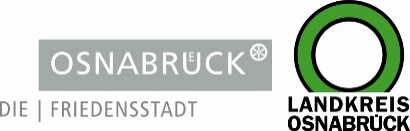 Landkreis und Stadt OsnabrückLandkreis und Stadt OsnabrückD I E   L A N D R Ä T I NAn die RedaktionAn die RedaktionLandkreis OsnabrückAm Schölerberg 149082 OsnabrückIhr AnsprechpartnerHenning Müller-DetertPressesprecherTel.: 0541 501-2463Mobil: 0175/4394675mueller-detert@Lkos.dewww.landkreis-osnabrueck.deD I E  O B E R B Ü R G E R M E I S T E R I NStadt OsnabrückReferat Oberbürgermeisterin,Kommunikation und RatRathaus / Bierstraße 2849074 OsnabrückTelefax: 0541 323-4353presseamt@osnabrueck.dewww.osnabrueck.deIhr AnsprechpartnerArne KöhlerTel.: 0541 323-4305koehler.a@osnabrueck.deUnser Zeichen / Datummüde/8. März 2024Landkreis OsnabrückAm Schölerberg 149082 OsnabrückIhr AnsprechpartnerHenning Müller-DetertPressesprecherTel.: 0541 501-2463Mobil: 0175/4394675mueller-detert@Lkos.dewww.landkreis-osnabrueck.deD I E  O B E R B Ü R G E R M E I S T E R I NStadt OsnabrückReferat Oberbürgermeisterin,Kommunikation und RatRathaus / Bierstraße 2849074 OsnabrückTelefax: 0541 323-4353presseamt@osnabrueck.dewww.osnabrueck.deIhr AnsprechpartnerArne KöhlerTel.: 0541 323-4305koehler.a@osnabrueck.deLandkreis OsnabrückAm Schölerberg 149082 OsnabrückIhr AnsprechpartnerHenning Müller-DetertPressesprecherTel.: 0541 501-2463Mobil: 0175/4394675mueller-detert@Lkos.dewww.landkreis-osnabrueck.deD I E  O B E R B Ü R G E R M E I S T E R I NStadt OsnabrückReferat Oberbürgermeisterin,Kommunikation und RatRathaus / Bierstraße 2849074 OsnabrückTelefax: 0541 323-4353presseamt@osnabrueck.dewww.osnabrueck.deIhr AnsprechpartnerArne KöhlerTel.: 0541 323-4305koehler.a@osnabrueck.deLandkreis OsnabrückAm Schölerberg 149082 OsnabrückIhr AnsprechpartnerHenning Müller-DetertPressesprecherTel.: 0541 501-2463Mobil: 0175/4394675mueller-detert@Lkos.dewww.landkreis-osnabrueck.deD I E  O B E R B Ü R G E R M E I S T E R I NStadt OsnabrückReferat Oberbürgermeisterin,Kommunikation und RatRathaus / Bierstraße 2849074 OsnabrückTelefax: 0541 323-4353presseamt@osnabrueck.dewww.osnabrueck.deIhr AnsprechpartnerArne KöhlerTel.: 0541 323-4305koehler.a@osnabrueck.dePressemitteilungLandkreis und Stadt Osnabrück bieten kostenloseOnline-Elternabende anOsnabrück. Landkreis und Stadt Osnabrück bieten im Rahmen der Frühen Hilfen dieses Jahr wieder gemeinsam mit den beiden Familienbildungsstätten kostenlose Online-Elternabende an. Die Themen drehen sich rund um die Erziehung des Kindes während der ersten Jahre. Unter www.landkreis-osnabrueck.de/online-elternkurse gibt es weitere Informationen zu den Terminen und Themen sowie die Anmeldedaten.Die Veranstaltungen finden jeweils zwischen 19.30 und 21 Uhr statt. Erziehungsexpertinnen wie Nina Grimm, Kathrin Hohmann und Nicola Schmidt stellen Erziehungsthemen und Tipps zum Familienleben vor. Die Nutzerinnen und Nutzer haben zudem die Gelegenheit, Fragen zu stellen. Für einen vertieften Austausch gibt es im Nachgang die Möglichkeit, sich zu einem weiteren Online-Elternabend anzumelden.PressemitteilungLandkreis und Stadt Osnabrück bieten kostenloseOnline-Elternabende anOsnabrück. Landkreis und Stadt Osnabrück bieten im Rahmen der Frühen Hilfen dieses Jahr wieder gemeinsam mit den beiden Familienbildungsstätten kostenlose Online-Elternabende an. Die Themen drehen sich rund um die Erziehung des Kindes während der ersten Jahre. Unter www.landkreis-osnabrueck.de/online-elternkurse gibt es weitere Informationen zu den Terminen und Themen sowie die Anmeldedaten.Die Veranstaltungen finden jeweils zwischen 19.30 und 21 Uhr statt. Erziehungsexpertinnen wie Nina Grimm, Kathrin Hohmann und Nicola Schmidt stellen Erziehungsthemen und Tipps zum Familienleben vor. Die Nutzerinnen und Nutzer haben zudem die Gelegenheit, Fragen zu stellen. Für einen vertieften Austausch gibt es im Nachgang die Möglichkeit, sich zu einem weiteren Online-Elternabend anzumelden.Landkreis OsnabrückAm Schölerberg 149082 OsnabrückIhr AnsprechpartnerHenning Müller-DetertPressesprecherTel.: 0541 501-2463Mobil: 0175/4394675mueller-detert@Lkos.dewww.landkreis-osnabrueck.deD I E  O B E R B Ü R G E R M E I S T E R I NStadt OsnabrückReferat Oberbürgermeisterin,Kommunikation und RatRathaus / Bierstraße 2849074 OsnabrückTelefax: 0541 323-4353presseamt@osnabrueck.dewww.osnabrueck.deIhr AnsprechpartnerArne KöhlerTel.: 0541 323-4305koehler.a@osnabrueck.de